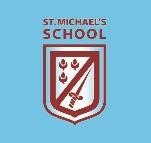 Key Stage 2 Curriculum Plan 2020/2021 YEAR 3 Curriculum Drivers Curriculum Drivers Spirituality Enquiry Knowledge of the World Possibilities Term 1 Term 2 Term 2 Term 3 Term 4 Term 5 Term 6 Main Topic Ancient GreeceAncient GreeceAncient GreeceInfluential Italy Influential Italy Extreme Earth Extreme Earth Additional topic Pumpkin SoupPumpkin SoupPumpkin SoupStarting Question When and where was this period of time?When and where was this period of time?When and where was this period of time?What does influential mean?What does influential mean?Are natural disasters always dangerous? Are natural disasters always dangerous? Main Subject Drivers History  History  History  Geography/ History Geography/ History Geography/Science Geography/Science Visits and visitors Outdoor learning focus Outdoor learning focus Outdoor learning focus Roman visitor  Pizza workshop Roman visitor  Pizza workshop Gurdwara   Gurdwara   Entry point/Hook Selection of Greek MythsSelection of Greek MythsSelection of Greek MythsItalian food.  The perfect pizza topping How much pasta is eaten in Italy? Italian food.  The perfect pizza topping How much pasta is eaten in Italy? EarthquakesEarthquakesFinale To create an Ancient Greek vase To create an Ancient Greek vase To create an Ancient Greek vase Roman day! (dress like a Roman, Roman lunch, Roman Visitor) Roman day! (dress like a Roman, Roman lunch, Roman Visitor) Extreme Earth Class assembly Extreme Earth Class assembly Brain builders European animals European animals Retell the Christmas Story Design a traditional Italian meal Design a Roman shield  Research a famous volcano Make a hat for Royal Ascot Mathematics Maths Mastery programme of study here Maths Mastery programme of study here Maths Mastery programme of study here Maths Mastery programme of study here Maths Mastery programme of study here Maths Mastery programme of study here Maths Mastery programme of study here Science Forces and magnets Forces and magnets Animals including humans – identify, lifecycles and reproduct ion Nutrition, transport ation of Animals including Humans/Li ght Light Plants Functions and parts of a flowering plant. Identify plants Lifecycles Requireme nts of Rocks  water and nutrients in the body, muscle and skeletal of humans and animals. growth – seed dispersal Communication Engage in meaningful discussions in all areas of the curriculum. Listen to and learn a wide range of subject specific vocabulary. Through reading identify vocabulary that enriches and enlivens stories. Speak to small and larger audiences at frequent intervals. Practise and rehearse sentences and stories, gaining feedback on the overall effect and use of standard English. Listen to and tell stories often so as to internalise the structure. Debate issues and formulate well- constructed points.  Engage in meaningful discussions in all areas of the curriculum. Listen to and learn a wide range of subject specific vocabulary. Through reading identify vocabulary that enriches and enlivens stories. Speak to small and larger audiences at frequent intervals. Practise and rehearse sentences and stories, gaining feedback on the overall effect and use of standard English. Listen to and tell stories often so as to internalise the structure. Debate issues and formulate well- constructed points.  Engage in meaningful discussions in all areas of the curriculum. Listen to and learn a wide range of subject specific vocabulary. Through reading identify vocabulary that enriches and enlivens stories. Speak to small and larger audiences at frequent intervals. Practise and rehearse sentences and stories, gaining feedback on the overall effect and use of standard English. Listen to and tell stories often so as to internalise the structure. Debate issues and formulate well- constructed points.  Engage in meaningful discussions in all areas of the curriculum. Listen to and learn a wide range of subject specific vocabulary. Through reading identify vocabulary that enriches and enlivens stories. Speak to small and larger audiences at frequent intervals. Practise and rehearse sentences and stories, gaining feedback on the overall effect and use of standard English. Listen to and tell stories often so as to internalise the structure. Debate issues and formulate well- constructed points.  Engage in meaningful discussions in all areas of the curriculum. Listen to and learn a wide range of subject specific vocabulary. Through reading identify vocabulary that enriches and enlivens stories. Speak to small and larger audiences at frequent intervals. Practise and rehearse sentences and stories, gaining feedback on the overall effect and use of standard English. Listen to and tell stories often so as to internalise the structure. Debate issues and formulate well- constructed points.  Engage in meaningful discussions in all areas of the curriculum. Listen to and learn a wide range of subject specific vocabulary. Through reading identify vocabulary that enriches and enlivens stories. Speak to small and larger audiences at frequent intervals. Practise and rehearse sentences and stories, gaining feedback on the overall effect and use of standard English. Listen to and tell stories often so as to internalise the structure. Debate issues and formulate well- constructed points.  Reading In Key Stage 2 the children will continue to have the opportunity to read words accurately and understand texts. In Key Stage 2 the children will continue to have the opportunity to read words accurately and understand texts. In Key Stage 2 the children will continue to have the opportunity to read words accurately and understand texts. In Key Stage 2 the children will continue to have the opportunity to read words accurately and understand texts. In Key Stage 2 the children will continue to have the opportunity to read words accurately and understand texts. In Key Stage 2 the children will continue to have the opportunity to read words accurately and understand texts. Reading The children will deepen their knowledge, skills and understanding to develop as effective readers. They will achieve this through opportunities to:  Read and listen to a wide range of styles of text, including fairy stories, myths and legends. Listen to and discuss a wide range of texts. Learn poetry by heart. Increase familiarity with a wide range of books, including myths and legends, traditional stories, modern fiction, classic British fiction and books from other cultures. Take part in conversations about books. Learn a wide range of poetry by heart. Use the school and community libraries. Look at classification systems. Look at books with a different alphabet to English. Read and listen to whole books. The children will deepen their knowledge, skills and understanding to develop as effective readers. They will achieve this through opportunities to:  Read and listen to a wide range of styles of text, including fairy stories, myths and legends. Listen to and discuss a wide range of texts. Learn poetry by heart. Increase familiarity with a wide range of books, including myths and legends, traditional stories, modern fiction, classic British fiction and books from other cultures. Take part in conversations about books. Learn a wide range of poetry by heart. Use the school and community libraries. Look at classification systems. Look at books with a different alphabet to English. Read and listen to whole books. The children will deepen their knowledge, skills and understanding to develop as effective readers. They will achieve this through opportunities to:  Read and listen to a wide range of styles of text, including fairy stories, myths and legends. Listen to and discuss a wide range of texts. Learn poetry by heart. Increase familiarity with a wide range of books, including myths and legends, traditional stories, modern fiction, classic British fiction and books from other cultures. Take part in conversations about books. Learn a wide range of poetry by heart. Use the school and community libraries. Look at classification systems. Look at books with a different alphabet to English. Read and listen to whole books. The children will deepen their knowledge, skills and understanding to develop as effective readers. They will achieve this through opportunities to:  Read and listen to a wide range of styles of text, including fairy stories, myths and legends. Listen to and discuss a wide range of texts. Learn poetry by heart. Increase familiarity with a wide range of books, including myths and legends, traditional stories, modern fiction, classic British fiction and books from other cultures. Take part in conversations about books. Learn a wide range of poetry by heart. Use the school and community libraries. Look at classification systems. Look at books with a different alphabet to English. Read and listen to whole books. The children will deepen their knowledge, skills and understanding to develop as effective readers. They will achieve this through opportunities to:  Read and listen to a wide range of styles of text, including fairy stories, myths and legends. Listen to and discuss a wide range of texts. Learn poetry by heart. Increase familiarity with a wide range of books, including myths and legends, traditional stories, modern fiction, classic British fiction and books from other cultures. Take part in conversations about books. Learn a wide range of poetry by heart. Use the school and community libraries. Look at classification systems. Look at books with a different alphabet to English. Read and listen to whole books. The children will deepen their knowledge, skills and understanding to develop as effective readers. They will achieve this through opportunities to:  Read and listen to a wide range of styles of text, including fairy stories, myths and legends. Listen to and discuss a wide range of texts. Learn poetry by heart. Increase familiarity with a wide range of books, including myths and legends, traditional stories, modern fiction, classic British fiction and books from other cultures. Take part in conversations about books. Learn a wide range of poetry by heart. Use the school and community libraries. Look at classification systems. Look at books with a different alphabet to English. Read and listen to whole books. Writing In Key Stage 2 children will write: about personal experiences, real events, poetry and for different purposes (which are all statutory at KS2) Throughout Key Stage 1, through all curriculum areas and across both years, children will have the opportunity to write: In Key Stage 2 children will write: about personal experiences, real events, poetry and for different purposes (which are all statutory at KS2) Throughout Key Stage 1, through all curriculum areas and across both years, children will have the opportunity to write: In Key Stage 2 children will write: about personal experiences, real events, poetry and for different purposes (which are all statutory at KS2) Throughout Key Stage 1, through all curriculum areas and across both years, children will have the opportunity to write: In Key Stage 2 children will write: about personal experiences, real events, poetry and for different purposes (which are all statutory at KS2) Throughout Key Stage 1, through all curriculum areas and across both years, children will have the opportunity to write: In Key Stage 2 children will write: about personal experiences, real events, poetry and for different purposes (which are all statutory at KS2) Throughout Key Stage 1, through all curriculum areas and across both years, children will have the opportunity to write: In Key Stage 2 children will write: about personal experiences, real events, poetry and for different purposes (which are all statutory at KS2) Throughout Key Stage 1, through all curriculum areas and across both years, children will have the opportunity to write: Writing Narrative Write stories set in places pupils have been Write stories that contain mythical, legendary or historical characters or events. Write stories of adventure. Write stories of mystery and suspense. Write letters Write plays Write stories, letters, scripts and fictional biographies inspired by reading across the curriculum Narrative Write stories set in places pupils have been Write stories that contain mythical, legendary or historical characters or events. Write stories of adventure. Write stories of mystery and suspense. Write letters Write plays Write stories, letters, scripts and fictional biographies inspired by reading across the curriculum Non Fiction  Write instructions Write recounts Write persuasively Write explanations Write non-chronological reports Write biographies Write in a journalistic style Write arguments Write formally Non Fiction  Write instructions Write recounts Write persuasively Write explanations Write non-chronological reports Write biographies Write in a journalistic style Write arguments Write formally Poetry Learn by heart and perform a significant poem(s) Write haiku Write cinquain Write poems that convey an image (simile, word play, rhyme and metaphor) Poetry Learn by heart and perform a significant poem(s) Write haiku Write cinquain Write poems that convey an image (simile, word play, rhyme and metaphor) Computing Purple Mash Purple Mash Purple Mash Purple Mash Purple Mash Purple Mash History Ancient GreeceAncient GreeceThe Roman Empire Historical events and what they taught us about Earth.  Historical events and what they taught us about Earth.  Geography Location of Italy Human and physical features of Italy Comparison of Italy and the UK. Earthquakes and volcanoes (link back to the topic of Italy) Earthquakes and volcanoes (link back to the topic of Italy) Music  Recorders Recorders Recorders Recorders Recorders Recorde rs Physical Education  Gymnastics Gymnasti cs Netball Dance Netball Swimming Rounders Dance Athletics Dance Art Sketches- Greek vases Scratch art Christmas decoratio ns Guiseppe Arcimbold o- fruit faces Monet- water colour Painting- colour mixing Design Technology And Food for Life Inventions  Strengthen, stiffen and reinforce more complex structures   Pizzas & healthy eating  Roman structures/    shields  Boats & floating Creating volcanoes Creating volcanoes Religious Education Hinduism Diwali Christiani ty Christmas Christianit y Jesus’ Miracles Christianity Easter Sikhism Sharing and community Sikhism Prayer and worship. 